CHAMADA INTERNA PROPESQ/UFPB Nº 06/2018CHAMADA PÚBLICA MCTIC/FINEP/CT-INFRA 04/2018FORMULÁRIO PARA APRESENTAÇÃO DE SUBPROJETOSObservações:- Todos os itens descritos no Subprojeto devem estar de acordo com o formulário para apresentação de propostas - FAP da FINEP. - Todos os grupos proponentes devem encaminhar seus subprojetos utilizando como modelo de referência este Formulário.- Os subprojetos que não atenderem as restrições de limite de texto nos campos definidos abaixo serão automaticamente desconsiderados.SOMENTE SERÁ ADMITIDO APENAS 1(UM) SUBPROJETO POR LINHA TEMÁTICATÍTULO DO SUBPROJETO (Texto limitado a 150 caracteres com espaço)Ajuda: Adotar título que resuma o objetivo geral do subprojeto.SIGLA (Texto limitado a 10 caracteres com espaço)Ajuda: Esta sigla servirá para identificar o subprojeto nas associações de metas e elementos de despesa.LINHA TEMÁTICA (Texto limitado a 20 caracteres com espaço)Ajuda: Informar a Linha Temática do Subprojeto, conforme item 1 do Edital.TEMA DO SUBPROJETO (Texto limitado a 40 caracteres com espaço)Ajuda: Inserir informação referente à opção escolhida, conforme os itens 1.1 a 1.5 do Edital. Caso a opção seja “OUTROS”, informar o tema.OBJETIVO DO SUBPROJETO (Texto limitado a 8000 caracteres com espaço)Ajuda: Descrever resumidamente a finalidade do subprojeto quanto à infraestrutura considerada que se pretende implantar/recuperar/modernizar, associando-a às Linhas de pesquisa a serem beneficiadas e sua contribuição para o tema pretendido.JUSTIFICATIVA DETALHADA (Texto limitado a 12.000 caracteres com espaço)Ajuda: Discriminar as Linhas de Pesquisa que serão impactadas, relacionando-as ao plano de desenvolvimento da infraestrutura institucional de pesquisa e seu atual estágio de desenvolvimento, as propostas científicas de desenvolvimento das pesquisas a serem realizadas a partir da implantação da infraestrutura considerada para o tema específico de cada subprojeto.UTILIZAÇÃO MULTIUSUÁRIA (Texto limitado a 12.000 caracteres com espaço)Ajuda: Discriminar as Linhas de Pesquisa que serão impactadas, relacionando-as ao plano de desenvolvimento da infraestrutura institucional de pesquisa e seu atual estágio de desenvolvimento, as propostas científicas de desenvolvimento das pesquisas a serem realizadas a partir da implantação da infraestrutura considerada para o tema específico de cada subprojeto.IMPACTOS PREVISTOS (Texto limitado a 8.000 caracteres com espaço)Ajuda: Indicar os impactos esperados da implantação da infraestrutura considerada para o tema específico, abordando, em especial, a sua contribuição para o incremento da produção científica e tecnológica, abertura e consolidação de linhas de pesquisa e de cursos de pós-graduação, ampliação e criação de novas oportunidades de cooperação com outras instituições, além de impactos em outras atividades como a extensão, prestação de serviços e o ensino de graduação.QUALIFICAÇÃO DAS PÓS-GRADUAÇÕES VINCULADAS AO SUBPROJETO (Texto limitado a 8.000 caracteres com espaço)Ajuda: Informar os cursos de pós-graduação diretamente atendidos pelo subprojeto e indicar a Classificação na CAPES e o número de doutores, mestres e bolsistas em atividade em cada um deles. Para informar o conceito CAPES deve-se descrever o nome do programa conforme registrado na CAPES, suas modalidades (Mestrado, Doutorado, Mestrado Profissional) e últimas notas.Descrição da Infraestrutura EXISTENTE e pretendida, considerando os equipamentos multiusuários e das adaptações necessárias (Texto limitado a 8.000 caracteres com espaço)Ajuda: Para os equipamentos previstos no subprojeto proposto deverão ser apresentadas informações suficientes para caracterizá-los da importância para o desenvolvimento das pesquisas. Também deverá ser demonstrada a ligação existente entre a obra de adaptação pretendida e o equipamento que se deseja adquirirExemplo:Infraestrutura 1 – Laboratório XXXDescrição: Aquisição e instalação dos equipamentos multiusuários X, Y e Z para aprimoramento de pesquisas na área XYZ. Para tanto, serão necessárias adaptações na rede elétrica do prédio para suporte à maior carga de energia necessária.Lista de Equipamentos Relacionados:1. Equipamento X2. Equipamento Y3. Equipamento ZINFORMAÇÕES QUALITATIVAS SOBRE A EQUIPE CIENTÍFICA (Texto limitado a 8.000 caracteres com espaço)Ajuda: Descrever resumidamente as informações, normalmente não refletidas em bases estruturadas como o CV Lattes, como por exemplo: produção científica e acadêmica; atuação em extensão e/ou inovação e outras informações julgadas relevantes. Isso permitirá que o CoordenadorEXIGÊNCIAS LEGAIS Ajuda: Informe se as pesquisas a serem realizadas com a infraestrutura considerada no subprojeto depende das exigências legais como as descritas a seguir:- Certificado de Qualidade em Biossegurança – CQB;- Autorização do Conselho de Gestão do Patrimônio Genético – CGEN;- Parecer do Comitê de Ética em Pesquisas – CEP;- Registro na Comissão Nacional de Energia Nuclear – CNEM – das instituições responsáveis pela execução das pesquisas;- Credenciamento Institucional para Atividades com Animais em Ensino ou Pesquisa;- Outras Condicionantes;- Nenhuma das Atividades Acima.METAS FÍSICAS (150 caracteres / meta)COORDENADOR E EQUIPE CIENTÍFICAAjuda: Neste item deverão ser informados os principais pesquisadores da instituição executora vinculados às áreas de pesquisa que qualificam a proposta e serão beneficiados pela infraestrutura solicitada no subprojeto. Indicar o grupo de pesquisa de atuação do pesquisador, cadastrado na base do CNPq e certificado pela UFPB. Relacione, no máximo, 10 (dez) pesquisadores (indicar o coordenador do subprojeto). Coordenador do Subprojeto:      (Nome completo - Limite de 80 caracteres com espaço)CPF:       (11 números)			Titulação: DOUTORInstituição/País/Ano:       Informar a sigla da Instituição, o país e o ano da titulação (Limite de 100 caracteres c/ espaço) Área de Atuação/Especialização:      Informar a área que melhor caracterize a especialização do pesquisador, seja de cunho setorial, tecnológico ou de conhecimento científico. (Limite de 50 caracteres com espaço).Participante: Informar o nome completo do participante (Limite de 80 caracteres)Titulação: Informar o último nível obtido.Instituição/Pais/Ano: Informar a sigla da Instituição, o país e o ano da última titulação (Ex. UFPB/BR/1993)Área de Atuação/Especialização: Informar a área que melhor caracterize a especialização do pesquisador, seja de cunho setorial, tecnológico ou de conhecimento científico. (Limite de 50 caracteres)Classificação CNPq: Selecione, quando houver, o nível da bolsa de produtividade do pesquisador.Nota: Para todos os pesquisadores relacionados neste item deverão ser anexados à cópia digital do subprojeto os Currículos Lattes (versão completa). Estes devem ser entregues em CD à Coordenação Geral de Pesquisa. CRONOGRAMA FÍSICOMeta Física: Selecione as metas físicas descritas anteriormente.Atividades: Descreva, resumidamente, uma ou mais atividades necessárias para atingir cada meta (Limite de 150 caracteres / atividade).Indicador Físico de Execução: Definir os indicadores, sempre que possível de caráter quantitativo, que sejam mais adequados para aferir o término da execução de cada atividade considerada, informando quantidades e unidades de medida (Limite de 100 caracteres / indicador).Duração prevista: Indicar o número do mês correspondente ao Início e Fim de cada atividade, compatível com o prazo de execução do projeto (Limite de 2 caracteres).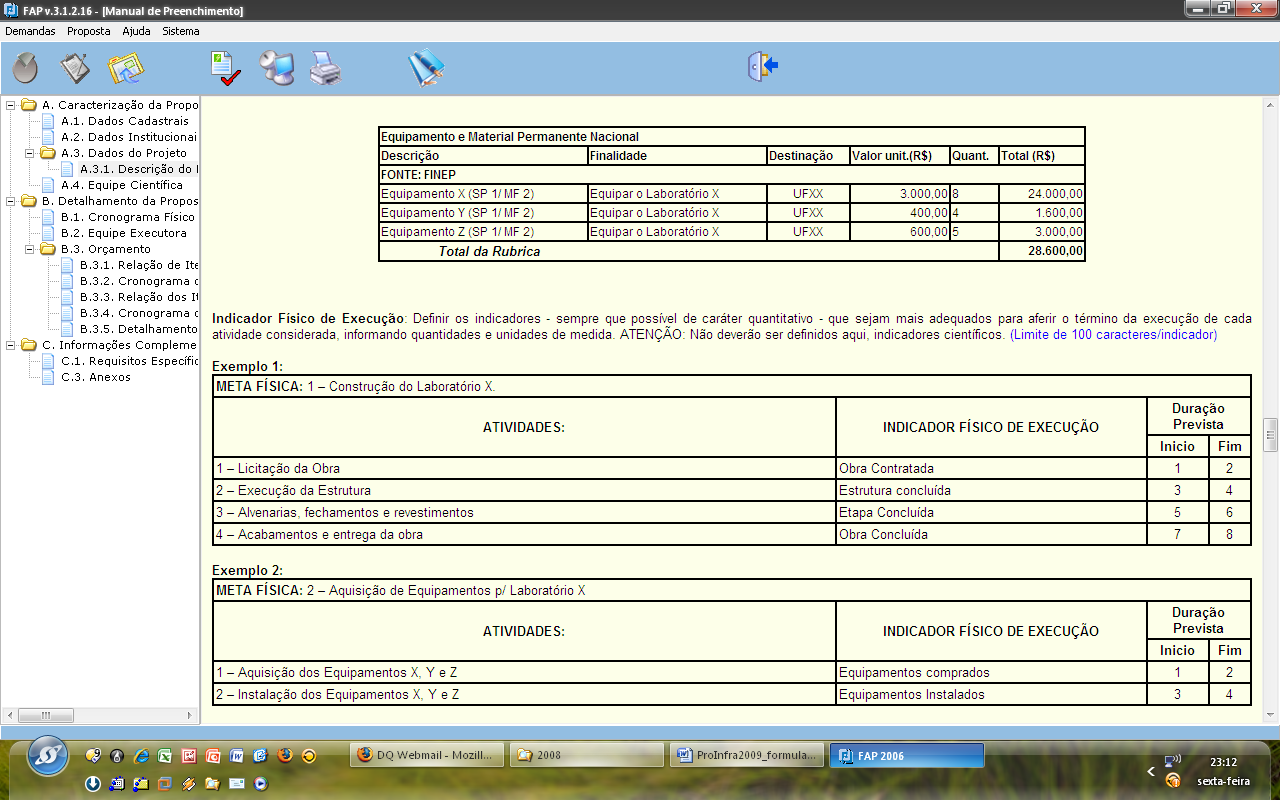 EQUIPE EXECUTORA Para cada membro da Equipe Executora preencher a tabela abaixo.Nome: Informar o nome completo de cada membro da equipe executora (Limite de 80 caracteres)CPF: Número de inscrição no Cadastro de Pessoas Físicas (Limite de 11 caracteres)Titulação: Informar o último nível obtidoInstituição/Pais/Ano: Informar a sigla da Instituição, o país e o ano da última titulaçãoÁrea de atuação/Especialização: Informar a área que melhor caracterize a especialização do pesquisador, seja de cunho setorial, tecnológico ou de conhecimento científico (Limite de 50 caracteres)Instituição: Informar a instituição de vinculo empregatício do participante. No caso de pessoal a ser custeado com recursos do convênio ou de outras origens de recursos, informar a instituição na qual virá a desempenhar as atividades previstas no projeto.Horas/Semana: Informar o número de horas por semana a serem dedicados pelos participantes da equipe ao projeto, verificando se os mesmos estão compatíveis com as atividades descritas no Cronograma Físico.Função no Projeto: Informar a opção mais adequada à função a ser desempenhada pelo membro da equipe do projeto: Coordenador do subprojeto, pesquisador, pesquisador visitante, consultor, apoio técnico, apoio administrativo. Número de Meses: Informar o número de meses a serem dedicados pelos participantes da equipe ao projeto, verificando se os mesmos estão compatíveis com as atividades descritas no Cronograma FísicoMetas e Atividades: Informar a(s) meta(s) e a(s) atividades desenvolvidas por cada membro da equipe conforme já informadas no Cronograma Físico. Relação de Itens Solicitados por Elemento de Despesa:Elemento de Despesa: Equipamento e Material Permanente Importado:Elemento de Despesa: Despesas Acessórias de Importação:Elemento de Despesa: Equipamento e Material Permanente Nacional:Elemento de Despesa: Outras Despesas com Serviços de Terceiros/Pessoa Jurídica:Título do Subprojeto: A= Total do Subprojeto= R$ XXXXXB=Despesas Operacionais e Administrativas de Caráter Indivisível ( 3% DO VALOR TOTAL)= R$ XXXXXTotal Geral do Subprojeto: A+B = R$ XXXXXIdentificação do Coordenador do Subprojeto:Nome:      			Telefones de contato:      Celular:      e-mail:      Assinatura:Ajuda: Informar as metas referentes à implantação da infraestrutura bem como às pesquisas e desenvolvimentos previstos.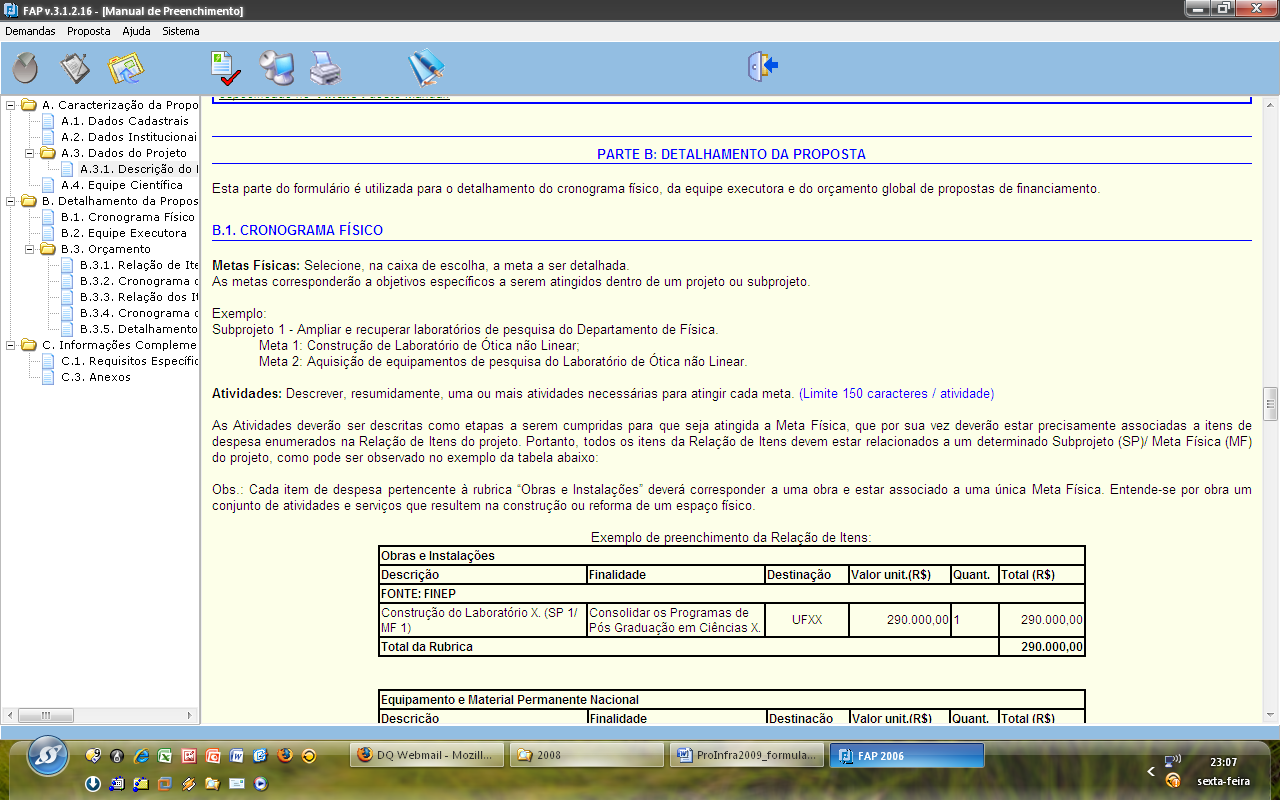 PARTICIPANTECPFTITULAÇÃOInstituição/Pais/AnoÁrea de atuação/ EspecializaçãoClassificação CNPqDOUTORDOUTORDOUTORDOUTORDOUTORDOUTORDOUTORDOUTORDOUTORDOUTORDOUTORMETA FISICAATIVIDADESINDICADOR FÍSICO DE EXECUÇÃODURAÇÃO PREVISTADURAÇÃO PREVISTAMETA FISICAATIVIDADESINDICADOR FÍSICO DE EXECUÇÃOInicioFimNome:CPF:Titulação:Instituição/Pais/Ano:Área de atuação/Especialização:Instituição:Horas/Semana:Função no Projeto:Número de Meses:Metas e Atividades:DescriçãoDescrever detalhadamente e justificar cada item solicitado. Informar o país de origem.(Limite de 400 caracteres com espaço).FinalidadeInformar a necessidade de cada item relacionando-o com as metas previstas no projeto e a que Unidade/Departamento/ Grupo de pesquisa o item estará vinculado. (Limite de 400 caracteres com espaço).DestinaçãoQtdeValor UnitárioValor TotalUFPBUFPBUFPBUFPBUFPBUFPBUFPBUFPBTotalTotalTotalTotalTotalDescriçãoDescrever e justificar cada item. Valor limitado a 20% do custo para a aquisição de equipamentos importados previstos no subprojeto.(Limite de 400 caracteres com espaço).FinalidadeInformar a necessidade de cada item relacionando-o com as metas previstas no projeto e a que Unidade/Departamento/ Grupo de pesquisa o item estará vinculado. (Limite de 400 caracteres com espaço).DestinaçãoQtdeValor UnitárioValor TotalUFPBUFPBUFPBUFPBUFPBUFPBUFPBUFPBTotalTotalTotalTotalTotalDescriçãoDescrever detalhadamente e justificar cada item solicitado. Equipamentos Importados a serem adquiridosno país devem ser considerados Equipamentos Nacionais.(Limite de 400 caracteres com espaço).FinalidadeInformar a necessidade de cada item relacionando-o com as metas previstas no projeto e a que Unidade/Departamento/ Grupo de pesquisa o item estará vinculado. (Limite de 400 caracteres com espaço).DestinaçãoQtdeValor UnitárioValor TotalUFPBUFPBUFPBUFPBUFPBUFPBUFPBUFPBTotalTotalTotalTotalTotalDescriçãoDescrever e Justificar cada item separadamente. Nesta rubrica deverão ser detalhadas as despesas com a administração do projeto, limitadas a 3% do valor total solicitado, devendo ser descrita como “Despesas Operacionais e Administrativas de Caráter Indivisível”.(Limite de 400 caracteres com espaço).FinalidadeInformar a necessidade de cada item relacionando-o com as metas previstas no projeto e a que Unidade/Departamento/ Grupo de pesquisa o item estará vinculado.(Limite de 400 caracteres com espaço).DestinaçãoN° de mesesQtdeValor MensalValor TotalPaqTcPBTotalTotalTotalTotalTotalTotal